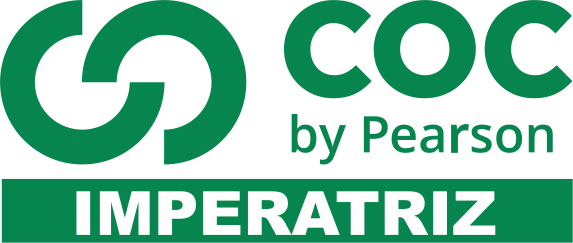 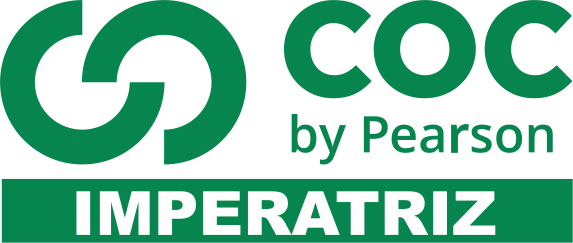 1. Write the food items in the correct columnKetchup    water potatoes  milk tomatoes       hot dog buns        cheese	onion2.  Complete the questions with how much or how many. 	a) ________________ tomatoes do we need to buy? 	b) ________________ cans of soda are there?	c) ___________________ milk do we need?	d) __________________ eggs are there? 	e) ___________________ potatoes are there?	f) _____________________ water is there? There are 3 litres.	g) _____________________ money is there in your pocket?	h) _____________________ carrots are there for the salad?	i) ______________________ loaves of bread are there?	3. Complete the sentences with some or any.	a) Are there ______ eggs? 	b) There aren’t ________ tomatoes.	c) Is there ________ meat? Yes, there is.	d) There aren’t _________ apples.	e) There is _________ milk.	f) Are there ______ bottles? Yes, there are.	g) There isn’t _________ fish.	h) Are there _________ potatoes? No, there aren’t.	i) There is _______ butter.	j) There is some ham.	k) Are there _______ jam jars? Yes, there are.	l) There aren’t __________ carrots.4. Read and check (  X ) the items João’s mother has to buy.Mom,Remember my friends are coming tomorrow to spend some time with me. Please buy some sausages. I want to make hot dogs. You don’t have to buy the hot dog buns. We have some left here. Can you buy some cans of soda too? I guess six is enough. What can we have for dessert? How about some cupcakes? I can make some. We have all the ingredients here. I guess that’s all.Thanks! João       soda (  )		sausages (  )		hot dog buns (  ) 	        cupcakes (  )5. Match the pictures with the words.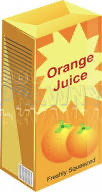 6. Complete with the vowels to form the name of some food items.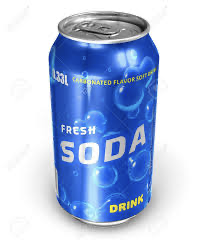 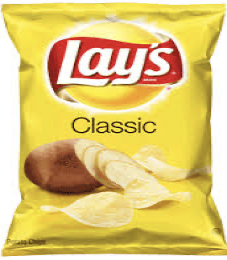 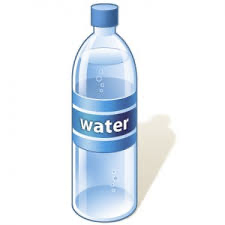 S __ U S A G __ S	J __ I C __T __ M __ T O __ SS __ D __Para que você tenha uma melhor compreensão, montemos uma regra de três:Temos 16 ratos brancos para cada 100 ratos, assim como teremos x ratos brancos se tivermos 250 ratos.De forma geral, sem que você tenha que montar sempre a regra de três, basta que você multiplique o valor do qual você quer achar o percentual (250 neste caso) pela porcentagem (16 neste exemplo), dividindo em seguida este produto por 100 (sempre 100 por ser tratar de porcentagem).Portanto o número de ratos brancos desta população é de 40 ratos brancos.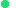 FOOD YOU CAN COUNTFOOD YOU CAN’T COUNT